RATIOS of IONS in a concentrationCλeMis+ry: http://genest.weebly.com     Stop in for help every day at lunch and Tues &Thurs after school!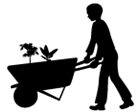 Name_____________Period_____________A 0.04661 mole sample of potassium nitrate is dissolved in enough water to make 225 mL of solution.  Determine the molar concentration of the potassium nitrate.Find the molarity of a solution made from 275 g of CuSO4 dissolved in enough water to make 4.25 L.An alcoholic iodine solution (“tincture” of iodine) is prepared by dissolving 5.15 g of iodine crystals in enough alcohol to make a volume of 225 mL. Calculate the molarity of iodine in the solution.From memory, what is the formula of eachsulfuric acid __________________carbonic acid _________________phosphoric acid_______________Draw a particle diagram of each of these ionic substances in solution.  Then calculate the molarity of each ion present in each of the following solutions.
a. 0.25 M AlCl3(aq) 
particle picture:calculate the concentration of Al3+(aq) in the solutioncalculate the concentration of Cl-(aq) in the solution
b. 0.375 M Na2CrO4
particle picture:calculate the concentration of Na+(aq) in the solutioncalculate the concentration of CrO42-(aq) in the solution
c.    0.0020 Ca(OH)2particle picture:calculate the concentration of Ca2+(aq) in the solutioncalculate the concentration of OH-(aq) in the solution